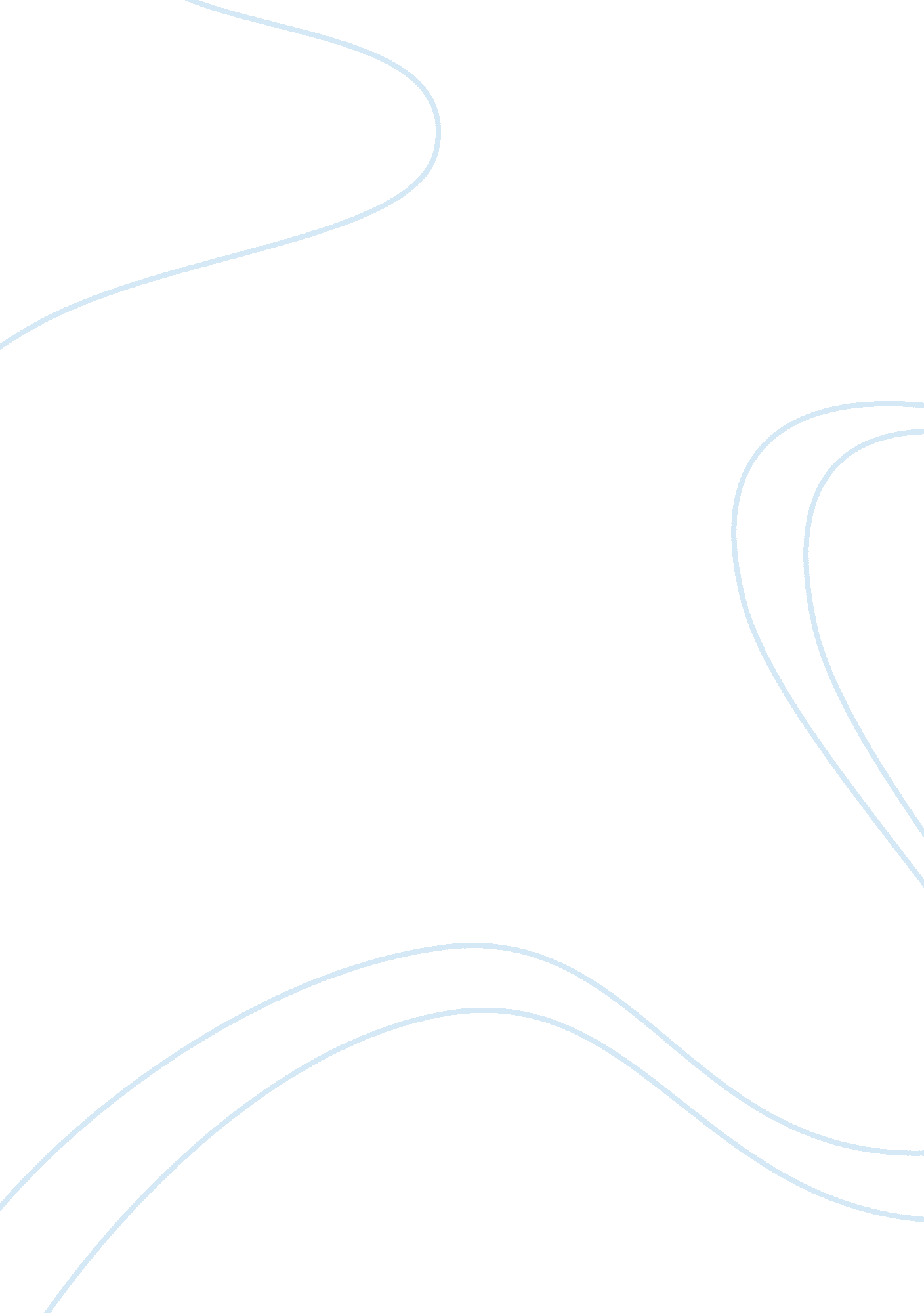 The astounding analysis of crossroadsBusiness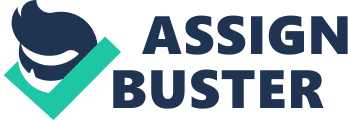 In the story, The Crossroads , by Megan, a boy has an encounter with Satan at a desolate bar and makes an intriguing deal with him. He agrees to only live 15 more years if Satan wakes his brother from a coma. The story teaches that even if people make bad choices and go down the path of evil because you can choose to defeat evil and turn back to the right path. The story, The Crossroads, was definitely attempting to illustrate that evil is weak and will never prevail. It also shows that it can come in many shapes and sizes and is everywhere, even in places that are least expected. In the story, the boy went into a bar and sat down next to someone he probably never expected was Satan, “ It was empty except for one man sitting at the bar. He decided to sit next to him. ” The Faustian story also argued that it was easy to fall into evil ways when you desire something so much! “ Well you see it’s pretty simple, I get your brother out of his coma and you can spend 15 years with him happy and rejoicing, then after 15 years I will come and you will die.” Although evil ways are easy to fall into because obviously the boy took the deal to be with his brother, there can be a way out of evil just as easily. “ You have to burn the place down with something pure like holy water or salt.” By doing this the boy poured salt on the bar, lit it on fire and by doing so it killed the demon. Out of every story there’s lessons learned such as from The Cross Roads by Megan. From this essay many readers learned evil is very tempting, easy to choose, weak, and unfortunately can be found anywhere such as a bar. Readers can apply this knowledge by being more aware and alert of their setting and who they encounter because there will be many evils people are bound to come by. “ The evil that is in the world almost always comes from ignorance, and good intentions may do as much harm as malevolence if they lack understanding.”- Albert Camus 